T.C.ELAZIĞ VALİLİĞİNahit Ergene İlkokulu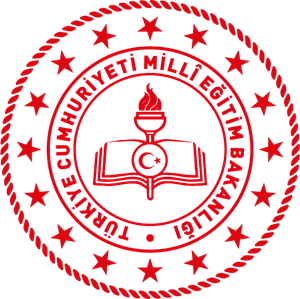 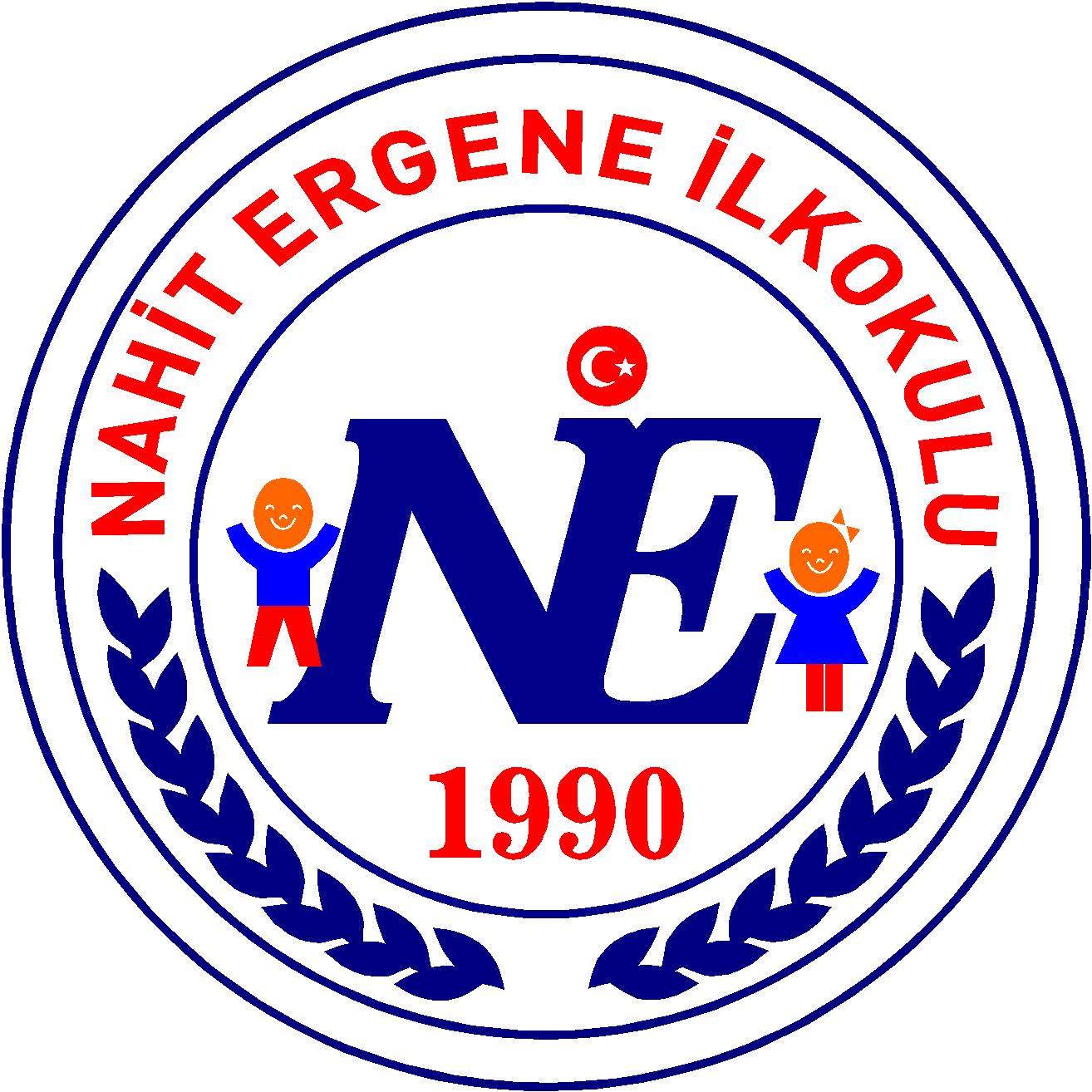 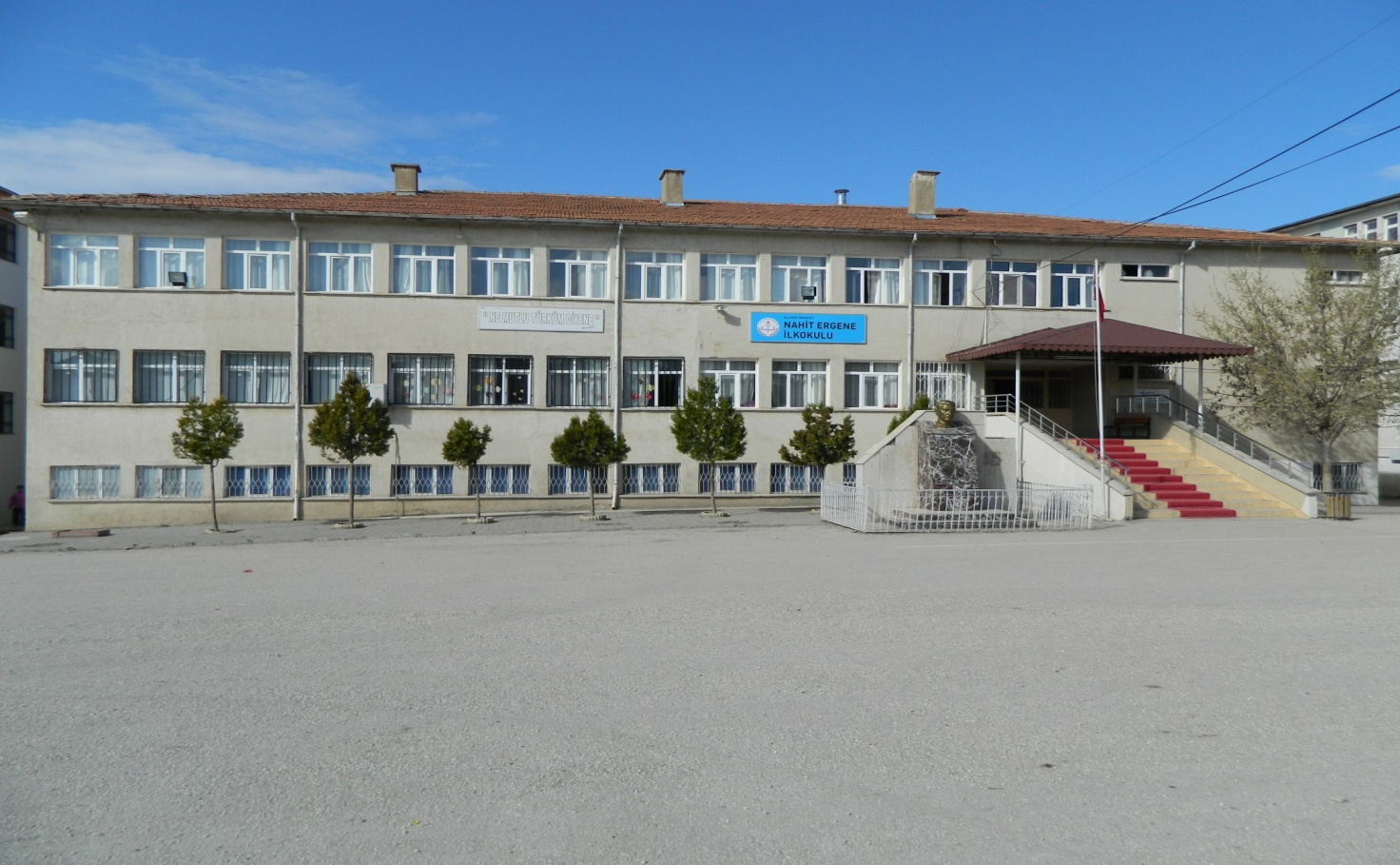 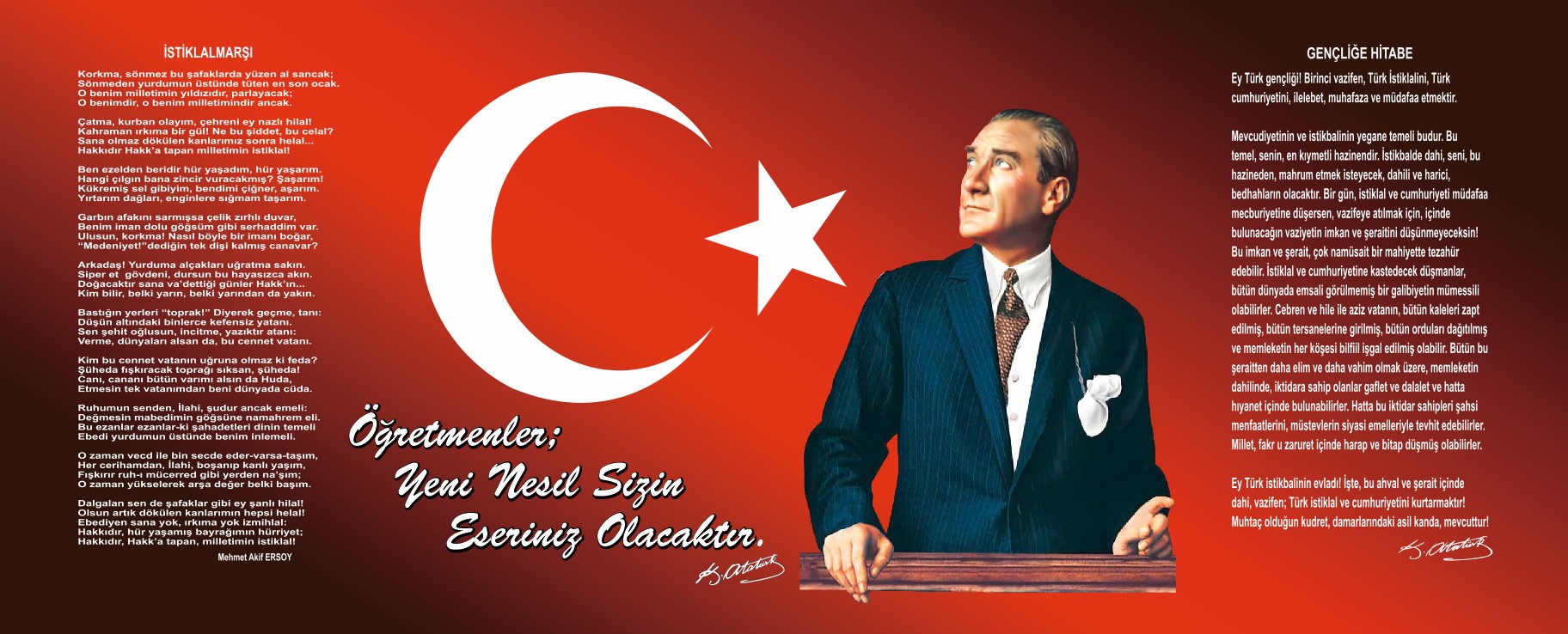 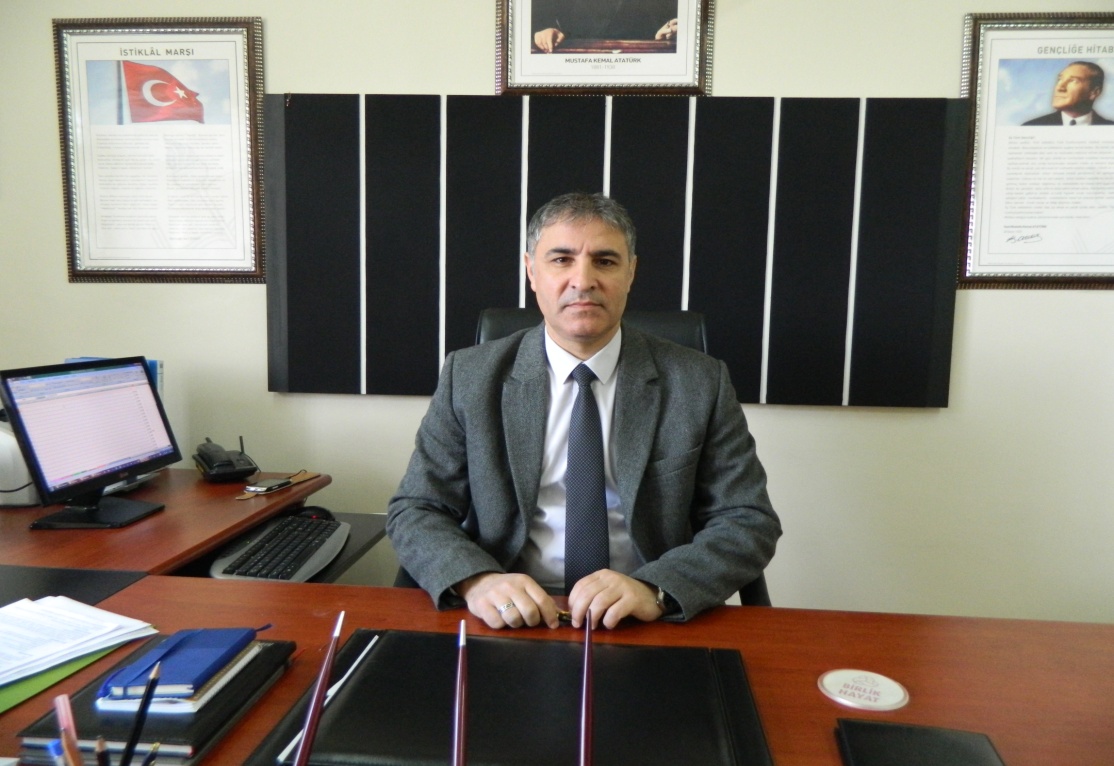 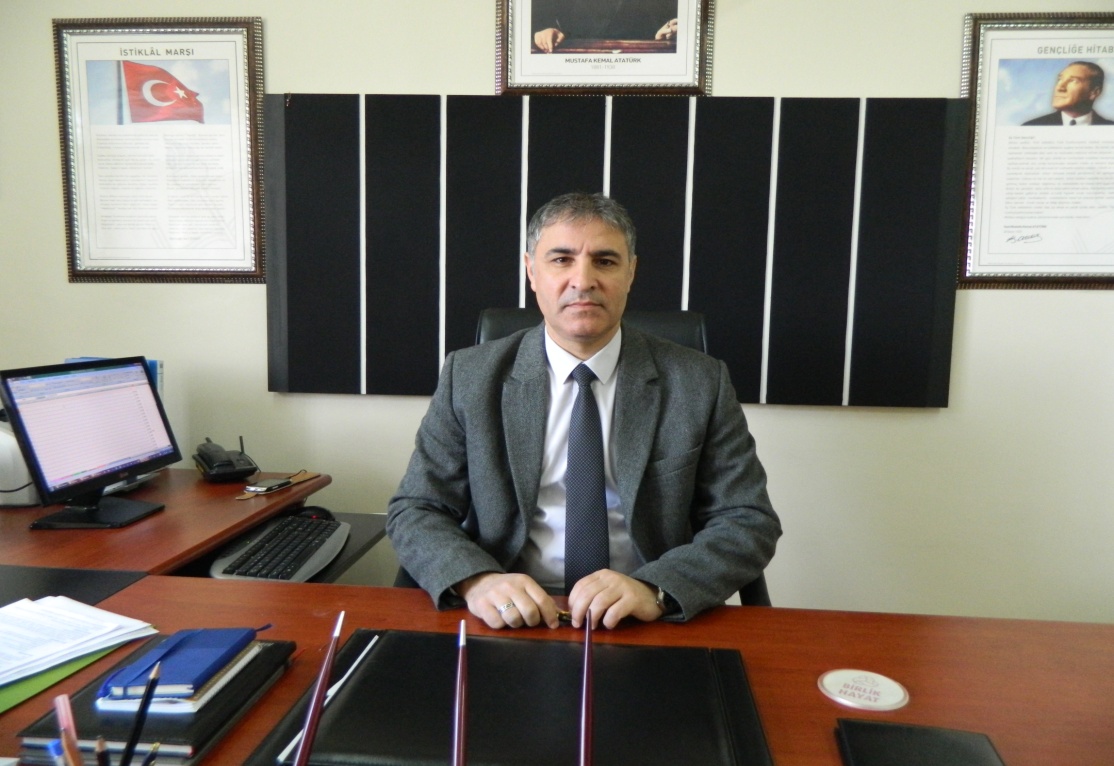 2019-2023 dönemi stratejik plan hazırlanması süreci Üst Kurul ve Stratejik Plan Ekibinin oluşturulması ile başlamıştır. Ekip tarafından oluşturulan çalışma takvimi kapsamında ilk aşamada durum analizi çalışmaları yapılmış ve durum analizi aşamasında paydaşlarımızın plan sürecine aktif katılımını sağlamak üzere paydaş anketi, toplantı ve görüşmeler yapılmıştır. Durum analizinin ardından geleceğe yönelim bölümüne geçilerek okulumuzun amaç, hedef, gösterge ve eylemleri belirlenmiştir. Çalışmaları yürüten ekip ve kurul bilgileri altta verilmiştir.NAHİT ERGENE İLKOKULUSTRATEJİK PLAN ÜST KURUL ve EKİP BİLGİLERİDurum analizi bölümünde okulumuzun mevcut durumu ortaya konularak neredeyiz sorusuna yanıt bulunmaya çalışılmıştır. Bu kapsamda okulumuzun kısa tanıtımı, okul künyesi ve temel istatistikleri, paydaş analizi ve görüşleri ile okulumuzun Güçlü Zayıf Fırsat ve Tehditlerinin (GZFT) ele alındığı analize yer verilmiştir.OKULUN KISA TANITIMI:İsim Kaynağımız Nahit Ergene (1955-1994):1955 yılında Elazığ’ın Maden ilçesinde dünyaya gelen Nahit Ergene; ilkokulu Elazığ Dumlupınar ilkokulunda ortaokul ve liseyi Maden ilçesinde tamamlamıştır.1977 yılında Bursa Eğitim Enstitüsünden mezun olmuştur.Çeşitli okullarda müdür yardımcılığı ve müdürlük yaptıktan sonra 1991 yılında Etibank işletmesinde sivil savunma uzmanlığı görevinde çalışmıştır.1992 yılında Elazığ Milli Eğitim Müdürlüğünde şube müdürü olarak görev almıştır. Bu görevde iken 1994 yılında Elazığ’ın Maden ilçesi yakınlarında savunmasız durumda iken teröristler tarafından şehit edilmiştir. Nahit Ergene evli ve 2 çocuk babası idi.Okulumuz Hakkında Bilgiler:Elazığ’ın 5 km doğusunda bulunan Doğukent Mahallesi’nde yer almaktadır.700 m2’lik bir alana sahip olan okulumuz; ilimizde yer alan okullar arasında belki de en geniş alana sahip olan bir okul konumundadır.Eğitim-Öğretime ‘’Doğukent İlköğretim Okulu’’ olarak başlayan okulumuz, 07 Mart 1194 tarih ve 311/6710 sayılı valilik oluru ile adı “Nahit Ergene İlköğretim Okulu” olarak değiştirilmiştir. 2012-2013 eğitim öğretim yılında ilköğretimin ilkokul ve ortaokul olarak ayrılmasıyla; okulumuz “Nahit Ergene İlkokulu” olarak eğitim öğretim hayatına devam etmektedir.Mevcut binanın öğrenci sayısı karşısında yetersiz kalması ve ilk ve ortaokul olarak ayrılma dolayısıyla 2013-2014 eğitim öğretim yılında ortaokul binasının inşaatına başlanmıştır. 2014-2015 eğitim öğretim yılında ortaokul kısmı yeni binaya taşınmıştır. Okulumuzda ikili olarak eğitim öğretim sürdürülmektedir. Sabah grubunda 3 ve 4.sınıflar öğlen grubunda ise 1 ve 2.sınıflar öğrenimlerine devam etmektedirler. Okulumuz iki katlı olup 1.katında sınıflar, müdür yardımcısı, rehberlik servisi, memur ve hizmetli odaları bulunmaktadır. İkinci katında ise  sınıflar ,  müdür odası, müdür yardımcısı ve öğretmenler odası da bu katta yer almaktadır. Okulumun 3 idari personel, 28 kadrolu öğretmen , 6 görevlendirmeli öğretmen, 1 memur, 3 hizmetli, 2 geçici işçi görev yapmaktadır.Okulumuzun Web sitesi de bulunmakta ve eğitimle, okulumuzla ilgili yenilikler ve güncel olaylar Web sitemizde yer almaktadır.Okulun Mevcut Durumu: Temel İstatistiklerOkul KünyesiOkulumuzun temel girdilerine ilişkin bilgiler altta yer alan okul künyesine ilişkin tabloda yer almaktadır.Temel Bilgiler Tablosu- Okul Künyesi Çalışan BilgileriOkulumuzun çalışanlarına ilişkin bilgiler altta yer alan tabloda belirtilmiştir.Çalışan Bilgileri TablosuOkulumuz Bina ve Alanları	Okulumuzun binası ile açık ve kapalı alanlarına ilişkin temel bilgiler altta yer almaktadır.Okul Yerleşkesine İlişkin Bilgiler Sınıf ve Öğrenci Bilgileri	Okulumuzda yer alan sınıfların öğrenci sayıları alttaki tabloda verilmiştir.Donanım ve Teknolojik KaynaklarımızTeknolojik kaynaklar başta olmak üzere okulumuzda bulunan çalışır durumdaki donanım malzemesine ilişkin bilgiye alttaki tabloda yer verilmiştir.Teknolojik Kaynaklar TablosuGelir ve Gider BilgisiOkulumuzun genel bütçe ödenekleri, okul aile birliği gelirleri ve diğer katkılarda dâhil olmak üzere gelir ve giderlerine ilişkin son iki yıl gerçekleşme bilgileri alttaki tabloda verilmiştir.PAYDAŞ ANALİZİKurumumuzun temel paydaşları öğrenci, veli ve öğretmen olmakla birlikte eğitimin dışsal etkisi nedeniyle okul çevresinde etkileşim içinde olunan geniş bir paydaş kitlesi bulunmaktadır. Paydaşlarımızın görüşleri anket, toplantı, dilek ve istek kutuları, elektronik ortamda iletilen önerilerde dâhil olmak üzere çeşitli yöntemlerle sürekli olarak alınmaktadır.Paydaş anketlerine ilişkin ortaya çıkan temel sonuçlara altta yer verilmiştir : Öğrenci Anketi Sonuçları:-Okul kantininde satılan malzemeler daha çok türden olmalıdır.-Kapalı spor salonunun beden eğitimi ve spor dersinde olması gerekmektedir.-Okul idaresi ve okul rehberlik servisi her an ulaşabileceğimiz kadar yakındır.-Spor ,sanat ve kültürel alanlarda daha çok etkinlik yapılmalıdır.-Öğrencilerimiz kendilerini okulun değerli bir üyesi olarak görmektedirler.Öğretmen Anketi Sonuçları:-Öğretmenler sınıf mevcutlarının fazla oluşu ve okulun kendileri için ayrılan alanlarının istenen seviyede olmayışı konusunda olumsuz görüş belirtmişlerdir.-Okulda çalışanlara yönelik sosyal ve kültürel faaliyetler noktasında eksiklik hissetmişlerdir.Veli Anketi Sonuçları:-Temizlik ve hijyen konularında daha titiz davranılması gerekmektedir.-Velilerimiz okul idaresine ve öğretmenlerine her ihtiyaç duyduğunda rahatlıkla ulaşabildiklerini belirtmişlerdir.-Öğrencilere yönelik sosyal kültürel ve sanatsal faaliyetlerin sayısı artırılmalıdır.GZFT (Güçlü, Zayıf, Fırsat, Tehdit) Analizi *Okulumuzun temel istatistiklerinde verilen okul künyesi, çalışan bilgileri, bina bilgileri, teknolojik kaynak bilgileri ve gelir gider bilgileri ile paydaş anketleri sonucunda ortaya çıkan sorun ve gelişime açık alanlar iç ve dış faktör olarak değerlendirilerek GZFT tablosunda belirtilmiştir. Dolayısıyla olguyu belirten istatistikler ile algıyı ölçen anketlerden çıkan sonuçlar tek bir analizde birleştirilmiştir.Kurumun güçlü ve zayıf yönleri donanım, malzeme, çalışan, iş yapma becerisi, kurumsal iletişim gibi çok çeşitli alanlarda kendisinden kaynaklı olan güçlülükleri ve zayıflıkları ifade etmektedir ve ayrımda temel olarak okul müdürü/müdürlüğü kapsamından bakılarak iç faktör ve dış faktör ayrımı yapılmıştır. İçsel Faktörler Güçlü YönlerZayıf YönlerDışsal Faktörler FırsatlarTehditler Gelişim ve Sorun AlanlarıGelişim ve sorun alanları analizi ile GZFT analizi sonucunda ortaya çıkan sonuçların planın geleceğe yönelim bölümü ile ilişkilendirilmesi ve buradan hareketle hedef, gösterge ve eylemlerin belirlenmesi sağlanmaktadır. Gelişim ve sorun alanları ayrımında eğitim ve öğretim faaliyetlerine ilişkin üç temel tema olan Eğitime Erişim, Eğitimde Kalite ve kurumsal Kapasite kullanılmıştır. Eğitime erişim, öğrencinin eğitim faaliyetine erişmesi ve tamamlamasına ilişkin süreçleri; Eğitimde kalite, öğrencinin akademik başarısı, sosyal ve bilişsel gelişimi ve istihdamı da dâhil olmak üzere eğitim ve öğretim sürecinin hayata hazırlama evresini; Kurumsal kapasite ise kurumsal yapı, kurum kültürü, donanım, bina gibi eğitim ve öğretim sürecine destek mahiyetinde olan kapasiteyi belirtmektedir.Gelişim ve sorun alanlarına ilişkin GZFT analizinden yola çıkılarak saptamalar yapılırken yukarıdaki tabloda yer alan ayrımda belirtilen temel sorun alanlarına dikkat edilmesi gerekmektedir.Gelişim ve Sorun AlanlarımızOkul Müdürlüğümüzün Misyon, vizyon, temel ilke ve değerlerinin oluşturulması kapsamında öğretmenlerimiz, öğrencilerimiz, velilerimiz, çalışanlarımız ve diğer paydaşlarımızdan alınan görüşler, sonucunda stratejik plan hazırlama ekibi tarafından oluşturulan Misyon, Vizyon, Temel Değerler; Okulumuz üst kurulana sunulmuş ve üst kurul tarafından onaylanmıştır.MİSYON, VİZYON, TEMEL DEĞERLER, İLKELERAçıklama: Amaç, hedef, gösterge ve eylem kurgusu amaç Sayfa 14-15’ te yer alan Gelişim Alanlarına göre yapılacaktır.Altta erişim, kalite ve kapasite amaçlarına ilişkin örnek amaç, hedef ve göstergeler verilmiştir.Erişim başlığında eylemlere ilişkin örneğe yer verilmiştir.TEMA I: EĞİTİM VE ÖĞRETİME ERİŞİMEğitim ve öğretime erişim okullaşma ve okul terki, devam ve devamsızlık, okula uyum ve oryantasyon, özel eğitime ihtiyaç duyan bireylerin eğitime erişimi, yabancı öğrencilerin eğitime erişimi ve hayat boyu öğrenme kapsamında yürütülen faaliyetlerin ele alındığı temadır.Stratejik Amaç 1: Kayıt bölgemizde yer alan çocukların okullaşma oranlarını artıran, öğrencilerin uyum ve devamsızlık sorunlarını gideren etkin bir yönetim yapısı kurulacaktır.  Stratejik Hedef 1.1.  Kayıt bölgemizde yer alan çocukların okullaşma oranları artırılacak ve öğrencilerin uyum ve devamsızlık sorunları da giderilecektir. Performans Göstergeleri EylemlerTEMA II: EĞİTİM VE ÖĞRETİMDE KALİTENİN ARTIRILMASIEğitim ve öğretimde kalitenin artırılması başlığı esas olarak eğitim ve öğretim faaliyetinin hayata hazırlama işlevinde yapılacak çalışmaları kapsamaktadır. Bu tema altında akademik başarı, sınav kaygıları, sınıfta kalma, ders başarıları ve kazanımları, disiplin sorunları, öğrencilerin bilimsel, sanatsal, kültürel ve sportif faaliyetleri ile istihdam ve meslek edindirmeye yönelik rehberlik ve diğer mesleki faaliyetler yer almaktadır. Stratejik Amaç 2: Öğrencilerimizin gelişmiş dünyaya uyum sağlayacak Vizyon 2023 belgesine uygun şekilde  donanımlı bireyler olabilmesi için eğitim ve öğretimde kalite artırılacaktır.Stratejik Hedef 2.1.  Öğrenme kazanımlarını takip eden ve velileri de sürece dâhil eden bir yönetim anlayışı ile öğrencilerimizin akademik başarıları ve sosyal faaliyetlere etkin katılımı artırılacaktır.(Akademik başarı altında: ders başarıları, kazanım takibi, üst öğrenime geçiş başarı ve durumları, karşılaştırmalı sınavlar, sınav kaygıları gibi akademik başarıyı takip eden ve ölçen göstergeler,Sosyal faaliyetlere etkin katılım altında: sanatsal, kültürel, bilimsel ve sportif faaliyetlerin sayısı, katılım oranları, bu faaliyetler için ayrılan alanlar, ders dışı etkinliklere katılım takibi vb  ele alınacaktır.)Performans GöstergeleriEylemlerStratejik Hedef 2.2.  Etkin bir rehberlik anlayışıyla, öğrencilerimizi ilgi ve becerileriyle orantılı bir şekilde üst öğrenime veya istihdama hazır hale getiren daha kaliteli bir kurum yapısına geçilecektir. (Üst öğrenime hazır: Mesleki rehberlik faaliyetleri, tercih kılavuzluğu, yetiştirme kursları, sınav kaygısı vb,İstihdama Hazır: Kariyer günleri, staj ve işyeri uygulamaları, ders dışı meslek kursları vb ele alınacaktır.)Performans GöstergeleriEylemlerTEMA III: KURUMSAL KAPASİTEStratejik Amaç 3: Eğitim ve öğretim faaliyetlerinin daha nitelikli olarak verilebilmesi için okulumuzun kurumsal kapasitesi güçlendirilecektir. Stratejik Hedef 3.1.  (Kurumsal İletişim, Kurumsal Yönetim, Bina ve Yerleşke, Donanım, Temizlik, Hijyen, İş Güvenliği, Okul Güvenliği, Taşıma ve servis vb konuları ele alınacaktır.)Performans GöstergeleriEylemlerStratejik Hedef 3.2 : Okulumuzun mali ve fiziksel altyapısı eğitim ve öğretim faaliyetlerinden beklenen sonuçların elde edilmesini temine edecek biçimde sürdürülebilirlik ve verimlilik esasına göre geliştirilecektir.Performans GöstergeleriEylemlerStratejik Hedef 3.3 : Okulumuzun yönetsel süreçleri, etkin bir izleme ve değerlendirme sistemiyle desteklenen, katılımcı, şeffaf ve hesap verebilir biçimde geliştirilecektir.Performans GöstergeleriEylemler2019-2023 Stratejik Planı Faaliyet/Proje Maliyetlendirme TablosuOkulumuz Stratejik Planı izleme ve değerlendirme çalışmalarında 5 yıllık Stratejik Planın izlenmesi ve 1 yıllık gelişim planın izlenmesi olarak ikili bir ayrıma gidilecektir. Stratejik planın izlenmesinde 6 aylık dönemlerde izleme yapılacak denetim birimleri, il ve ilçe millî eğitim müdürlüğü ve Bakanlık denetim ve kontrollerine hazır halde tutulacaktır.Yıllık planın uygulanmasında yürütme ekipleri ve eylem sorumlularıyla aylık ilerleme toplantıları yapılacaktır. Toplantıda bir önceki ayda yapılanlar ve bir sonraki ayda yapılacaklar görüşülüp karara bağlanacaktır. EKLER: Öğretmen, öğrenci ve veli anket örnekleri klasör ekinde olup okullarınızda uygulanarak sonuçlarından paydaş analizi bölümü ve sorun alanlarının belirlenmesinde yararlanabilirsiniz                                                                                                                                                13/01/2020                     Kenan TABAR                                                                                                         Okul Müdürü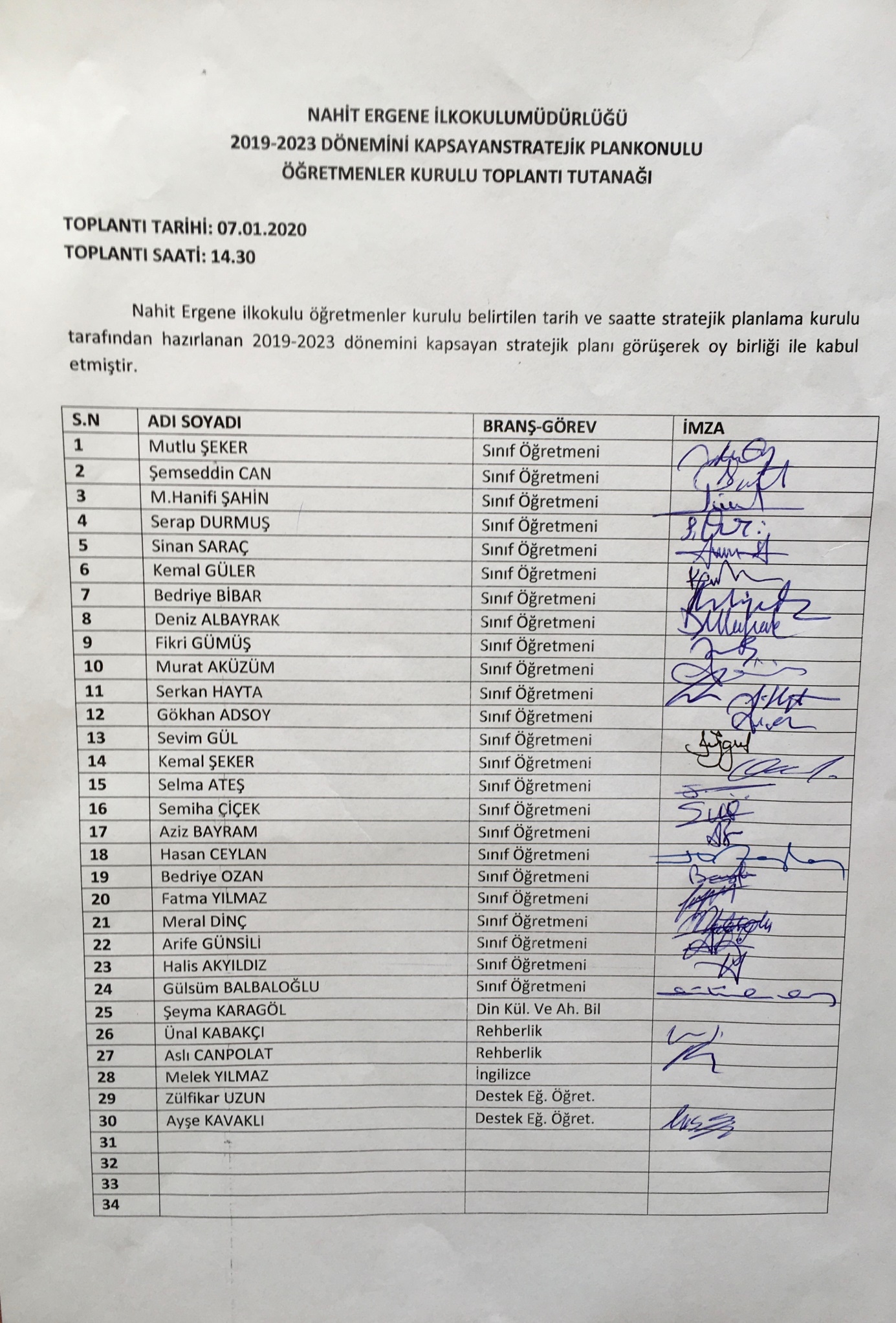 İÇİNDEKİLERSAYFA NOSUNUŞ3İÇİNDEKİLER4BÖLÜM  I
GİRİŞ VE PLAN HAZIRLIK SÜRECİ5BÖLÜM  IIDURUM ANALİZİ6Okulun Kısa Tanıtımı6Okulun Mevcut Durumu: Temel İstatistikler7-10Paydaş Analizi10-11GZFT (Güçlü Yönler, Zayıf Yönler, Fırsatlar, Tehditler) Analizi12-14Gelişim ve Sorun Alanları15BÖLÜM  IIIMİSYON, VİZYON VE TEMEL DEĞERLER16Misyonumuz16Vizyonumuz16Temel Değerlerimiz16BÖLÜM  IVAMAÇ, HEDEF VE EYLEMLER17Tema 1:Eğitim ve Öğretime Erişim17Tema 2:Eğitim ve Öğretimde Kalitenin Artırılması19Kurumsal Kapasite22BÖLÜM  VMALİYETLENDİRME25EKLER26BÖLÜM  IGİRİŞ VE PLAN HAZIRLIK SÜRECİÜst Kurul BilgileriÜst Kurul BilgileriEkip BilgileriEkip BilgileriAdı SoyadıUnvanıAdı SoyadıUnvanıKenan TABARMüdürKenan TABARMüdürMesut GÜLMEZMüdür YardımcısıSerhat AYARMüdür YardımcısıSerhat AYARMüdür YardımcısıÜnal KABAKÇIPsikolojik DanışmanÜnal KABAKÇIPsikolojik DanışmanŞemsettin CAN ÖğretmenŞemsettin CAN ÖğretmenHalis AKYILDIZÖğretmenHalis AKYILDIZÖğretmenUmut Çiçek BARIŞ             ÖğrenciUmut Çiçek BARIŞ             ÖğrenciMurat AKÜZÜMVeliMurat AKÜZÜMVeliFikri GÜMÜŞVeliFikri GÜMÜŞVeliSedat AKBULUTDestek Personeli Abdulbaki SEZİKLİOkul Aile Birliği BaşkanıMuhammed COŞKUNMuhtarBÖLÜM  IIDURUM ANALİZİİli: ELAZIĞ İli: ELAZIĞ İli: ELAZIĞ İli: ELAZIĞ İlçesi: MERKEZİlçesi: MERKEZİlçesi: MERKEZİlçesi: MERKEZAdres: Doğukent  Mah. İstiklal Cad. No15 ELAZIĞDoğukent  Mah. İstiklal Cad. No15 ELAZIĞDoğukent  Mah. İstiklal Cad. No15 ELAZIĞCoğrafi Konum (link):Coğrafi Konum (link):https://goo.gl/maps/ANMSWJYz8Q3KAc739https://goo.gl/maps/ANMSWJYz8Q3KAc739Telefon Numarası: Tel: 0424 224 62 32Tel: 0424 224 62 32Tel: 0424 224 62 32Faks Numarası:Faks Numarası:0 424 225 62 320 424 225 62 32e- Posta Adresi:717484@meb.k12.tr717484@meb.k12.tr717484@meb.k12.trWeb sayfası adresi:Web sayfası adresi:http://nahitergeneio.meb.k12.trhttp://nahitergeneio.meb.k12.trKurum Kodu:717484717484717484Öğretim Şekli:Öğretim Şekli:İkili öğretimİkili öğretimOkulun Hizmete Giriş Tarihi : 1990Okulun Hizmete Giriş Tarihi : 1990Okulun Hizmete Giriş Tarihi : 1990Okulun Hizmete Giriş Tarihi : 1990Toplam Çalışan Sayısı Toplam Çalışan Sayısı 4141Öğrenci Sayısı:Kız355355Öğretmen SayısıKadın1717Öğrenci Sayısı:Erkek359359Öğretmen SayısıErkek1212Öğrenci Sayısı:Toplam714714Öğretmen SayısıToplam2929Derslik Başına Düşen Öğrenci SayısıDerslik Başına Düşen Öğrenci SayısıDerslik Başına Düşen Öğrenci Sayısı32Şube Başına Düşen Öğrenci SayısıŞube Başına Düşen Öğrenci SayısıŞube Başına Düşen Öğrenci Sayısı32Öğretmen Başına Düşen Öğrenci SayısıÖğretmen Başına Düşen Öğrenci SayısıÖğretmen Başına Düşen Öğrenci Sayısı30Şube Başına 30’dan Fazla Öğrencisi Olan Şube SayısıŞube Başına 30’dan Fazla Öğrencisi Olan Şube SayısıŞube Başına 30’dan Fazla Öğrencisi Olan Şube Sayısı18Öğrenci Başına Düşen Toplam Gider MiktarıÖğrenci Başına Düşen Toplam Gider MiktarıÖğrenci Başına Düşen Toplam Gider MiktarıÖğretmenlerin Kurumdaki Ortalama Görev SüresiÖğretmenlerin Kurumdaki Ortalama Görev SüresiÖğretmenlerin Kurumdaki Ortalama Görev SüresiUnvanErkekKadınToplamOkul Müdürü ve Müdür Yardımcısı303Sınıf Öğretmeni111324Branş Öğretmeni-33Rehber Öğretmen112İdari Personel---Yardımcı Personel4-4Güvenlik Personeli1-1Toplam Çalışan Sayıları191937Okul Bölümleri Okul Bölümleri Özel AlanlarVarYokOkul Kat Sayısı2Çok Amaçlı Salon1Derslik Sayısı12Çok Amaçlı Saha-Derslik Alanları (m2)Kütüphane1Kullanılan Derslik Sayısı12Fen Laboratuvarı-Şube Sayısı24Bilgisayar Laboratuvarı-İdari Odaların Alanı (m2)İş Atölyesi-Öğretmenler Odası (m2)Beceri Atölyesi-Okul Oturum Alanı (m2)Pansiyon-Okul Bahçesi (Açık Alan)(m2)Okul Kapalı Alan (m2)Sanatsal, bilimsel ve sportif amaçlı toplam alan (m2)Kantin (m2)Tuvalet Sayısı14Diğer (………….)SINIFIKızErkekToplamSINIFIKızErkekToplam1-A1721383-A1415291-B1822403-B1516311-C1523383-C1615311-D2018383-D1414281-E1721383-E1314271-F1820383-F1315282-A1516314-A1618342-B1515304-B1914332-C1714314-C1617332-D1117284-D1816342-E1517324-E1817352-F1714314-F161834Akıllı Tahta Sayısı-TV Sayısı2Masaüstü Bilgisayar Sayısı17Yazıcı Sayısı5Taşınabilir Bilgisayar Sayısı2Fotokopi Makinası Sayısı3Projeksiyon Sayısı14İnternet Bağlantı HızıYıllarGelir MiktarıGider Miktarı2016216002017306003000020182300023000ÖğrencilerÖğrenci devamsızlığının az olmasıDevam konusunda kurumsal çalışma yapılmasıDevamsızlık konusunda velilerimizin duyarlılığıÇalışanlarTecrübeli bir eğitim kadrosuna sahip olmamız Rehberlik servisimizin etkinliğiİyi bir Ekip oluşumuz.Öğretmen kadrosunun yeterli olmasıOkulumuzda öğretmen ihtiyacının  olmamasıÇevreye karşı duyarlı bir okul kültürünün olması.VelilerOkulumuz çevresinin geleneksel değerlere bağlılığıBina ve YerleşkeOkulumuzda güvenli ortamın olması.DonanımDonanımlı bir okul olmasıSınıflarda kullanılan projeksiyon cihazları ve internet erişimi açısından teknik donanımın kullanılabilir seviyede olmasıÇok amaçlı salonumuzun olmasıBütçeOkul Aile Birliğinin etkin çalışmasıYönetim SüreçleriÖğretmen-yönetici-veli iş birliğinin güçlü olmasıSosyal ve kültürel etkinliklerOkul idaresinin işbirliğine açık oluşuİdari kadronun eğitim ihtiyaçlarına karşı duyarlı olması ve temin edilmesi yönünden gayretli çalışmalarıTKY alanında çalışmaların yapılmasıİletişim SüreçleriKurum çalışanları arasında sağlıklı bir iletişimin olması.Kurumumuzun gelişen teknolojiye uymasıEğitim bölgesinde yeterli tanıtımımızın olması.ÖğrencilerTiyatro, sinema, müze ve kütüphaneye olan uzaklıkAile eğitimi çalışmalarının istenilen seviyede olmamasıKitap okuma seviyesinin düşük olmasıSportif ve kültürel faaliyetlerin yetersizliği.Gelen öğrencilerin okul başarısının çok altında olmasıSınıf mevcutlarının fazla olmasıOkulumuzun ikili eğitim yapmasıÇalışanlarHizmetiçi eğitim çalışmalarının yetersizliğiÖğretmenlerimizin teknolojik bilgiler konusunda yetersiz oluşu.VelilerVelilerimizin istenilen eğitim seviyesine ulaşamamış olmasıBina ve YerleşkeKapalı Spor salonumuzun  olmamasıDonanımTeknolojik gelişmelerin arzulanan zamanda yapılamamasıSportif ve kültürel faaliyetler için fiziki mekan yetersizliğiBütçeYönetim SüreçleriSTK’ların ve özel kurum ve kuruluşların ilgisinin yetersizliğiİletişim SüreçleriMedyanın olumsuz etkileriPolitikYerel yönetim, sivil toplum kuruluşları İl Özel İdaresinin eğitime desteği.Okulumuzun mahallede hatta ilde rağbet görmesi.AB sürecinde atılan adımlar. Okulumuzun diğer kurumlarla güçlü işbirliğinin olmasıEkonomikOkulun bulunduğu sosyo ekonomik çevreSosyolojikOkulun mahallenin sosyal ve kültürel merkezi konumunda olmasıOkul eğitim ailesinin gelişimlere açık olması.TeknolojikGelişen bilgi ve teknolojinin kullanılması.Tüm velilerimizle iletişim imkanımızın olmasıMevzuat-YasalKurumun hizmetiçi eğitime olan duyarlılığıTecrübeli bir eğitim kadrosunun bulunması.Rehberlik servisinin etkin çalışmasıEkolojikMahallenin okula ve eğitime bakışının olumlu olmasıOkul çevre ilişkilerinin güçlü olması.Okulumuzun coğrafi konumunun uygun olmasıPolitikÖzel eğitim ihtiyacı olan çocuklarımızın uygun eğitim alamamasıEkonomikMahallemizin göç veriyor olmasıSosyolojikNakil gelen ve giden sayılarındaki artış Mahallemizin göç veriyor olmasıParçalanmış ailelerin fazlalığıTeknolojikFiziki imkanların ihtiyacıTam gün eğitimde derslik sayısısnın yetersizliğiTeknoloji ve  internetin olumsuz etkileri.Mevzuat-YasalNakil gelen ve giden sayılarındaki artışÖzel eğitim ihtiyacı olan çocuklarımızın uygun eğitim alamamasıEkolojikAilelerin yeterli bilinç düzeyine sahip olamayışı.Eğitime ErişimEğitimde KaliteKurumsal KapasiteOkullaşma OranıAkademik BaşarıKurumsal İletişimOkula Devam/ DevamsızlıkSosyal, Kültürel ve Fiziksel GelişimKurumsal YönetimOkula Uyum, OryantasyonSınıf TekrarıBina ve YerleşkeÖzel Eğitime İhtiyaç Duyan Bireylerİstihdam Edilebilirlik ve YönlendirmeDonanımYabancı ÖğrencilerÖğretim YöntemleriTemizlik, HijyenHayatboyu ÖğrenmeDers araç gereçleriİş Güvenliği, Okul GüvenliğiTaşıma ve servis 1.TEMA: EĞİTİM VE ÖĞRETİME ERİŞİM 1.TEMA: EĞİTİM VE ÖĞRETİME ERİŞİM1Okula devam2Uyum eğitimleri3Özel eğitime ihtiyaç duyan bireylerin uygun eğitime erişimi4Üstün Yetenekli öğrencilere uygun eğitime erişimi2.TEMA: EĞİTİM VE ÖĞRETİMDE KALİTE2.TEMA: EĞİTİM VE ÖĞRETİMDE KALİTE1Akademik başarının geliştirilmesi.2Sosyal,kültürel ve  ve sportif faaliyetlerin yaygınlaştırılması3Okuma alışkanlığının kazandırılması4Eğitim ve öğretim sürecinde teknolojinin kullanımı5Özel eğitime ihtiyacı olan bireylere sunulan eğitim ve öğretim hizmetleri6Okul sağlığı ve hijyen7Okul güvenliği8Teknolojiyi kullanabilen öğretmen eğitimi.3.TEMA: KURUMSAL KAPASİTE3.TEMA: KURUMSAL KAPASİTE1Hizmetiçi eğitim faaliyetleri2Okul Aile Birliği bütçesinin etkin kullanımı3Okulun fiziki koşullarının iyileştirilmesi4Özel eğitime ihtiyacı olan öğrencilere ve üstün yetenekliöğrencilere uygun eğitim ve öğretim ortamları oluşturulması5Teknoloji,araç-gereç eksikliklerinin giderilmesi6İş sağlığı ve güvenliği çalışmaları BÖLÜM  IIIMİSYON, VİZYON VE TEMEL DEĞERLERMİSYONUMUZ     Yeniliklere açık, sürekli kendini geliştiren genç öğretmen kadrosuyla, öğrenci merkezli eğitim veren, teknolojiyi kullanan, velilerin ihtiyaç duydukları her an okul idaresi ve öğretmenlerine ulaşıp rehberlik hizmetlerini alabildikleri, öğrencilerinin başarılarını ön planda tutup, kaliteden ödün vermeyen çağdaş bir eğitim kurumuyuz.VİZYONUMUZ        Biz bütün öğrencilerimizin ilgi, istek ve kabiliyetleri doğrultusunda geleceğe hazırlamak, onların donanımlı ve kendine güvenen bireyler olarak yetişmelerine fırsat tanımak ve onlara 21. yüzyılın gelişen ihtiyaçlarına cevap verebilecek beceriler kazandırmak için varız. TEMEL DEĞERLERİMİZAtatürk İlke ve inkılaplarına bağlılık,Karar verme süreçlerine paydaşların katılımına önem verme,Çevreye karşı duyarlılıkÇağdaş,Ahlaklı,Dayanışma,Başarı,Disiplin,İşbirliği,Sorumluluk,Saygı,Önerilere açık olma,Geleceğe yönelik planlamaİLKELERİMİZ Öğrenciler çalışmalarımızın odak noktasıdır.Aileyi eğitimin bir parçası sayarız.Öğrencilerin ‘’Öğrenmeyi Öğrenmesi’’ ilk önceliğimizdir.Birey olarak öğrenciye saygı duyarız.Öğrenciler, öğrenmeye aktif olarak katıldıklarında en iyi şekilde öğrenirler.Etkili öğretimde veliler ve okul toplumunun tamamı öğretmenleri destekleyici sorumlulukları paylaşırlar. Çevreye karşı duyarlı olmak,Öğretim sürecinin planlanmasında hem öğrenme zorluğu olan ve hem de hızlı öğrenen öğrencilerin dikkate alınması başarıyı arttırır.Öğrenciler farklı yollardan ve farklı hızda öğrenebilir.Teknolojiyi amaç değil araç sayarız.Paylaşımcıyız.Ölçme iyileştirmek için yapılır,Ölçülemeyen başarı geliştirilemez,Katılımdan yanayız.Sinerji ve empati ile güçlüyüz.BÖLÜM  IVAMAÇ, HEDEF VE EYLEMLERNoPERFORMANSGÖSTERGESİMevcutHEDEFHEDEFHEDEFHEDEFHEDEFHEDEFNoPERFORMANSGÖSTERGESİ201820192020202120222023PG.1.1.1Kayıt bölgesindeki öğrencilerden okula kayıt yaptıranların oranı%)%45%50%55%60%65%70PG.1.1.2İlkokul birinci sınıf öğrencilerinden en az bir yıl okul öncesi eğitim almış olanların oranı (%)(ilkokul)%50%55%60%65%70%75PG.1.1.3Okula yeni başlayan öğrencilerden oryantasyon eğitimine katılanların oranı (%)%40%50%60%70%80%85PG.1.1.4Bir eğitim ve öğretim döneminde 20 gün ve üzeri devamsızlık yapan öğrenci oranı (%)%15%13%11%9%7%5PG.1.1.5.Bir eğitim ve öğretim döneminde 20 gün ve üzeri devamsızlık yapan yabancı öğrenci oranı (%)%70%60%50%40%30%20PG.1.1.6.Okulun engelli bireylerin kullanımına uygunluğu (0-1)011111PG.1.1.7.Özel Eğitime İhtiyaç Duyan Öğrencilerden Destek Eğitim Odasından Yararlananların Oranı%  100% 100%    100% 100% 100%100PG.2.1.8Veli eğitimlerine katılan veli oranı%15%20%25%30%40%45PG.2.1.9Veli toplantısına katılan veli oranı%40%45%50%55%60%65NoEylem İfadesiEylem SorumlusuEylem Tarihi1.1.1.Kayıt bölgesinde yer alan öğrencilerin muhtarlık işbirliği ile tespit çalışması yapılacaktır.Okul Stratejik Plan Ekibi01 Eylül-20 Eylül1.1.2Kayıt bölgesinde yer alan ailelere farkındalık çalışması yürütülecektir.Müdür Yardımcısı 01 Eylül-20 Eylül1.1.3Yeni başlayacak öğrenciler için uyum haftasında çocuk şenliği benzeri etkinlikler düzenlenmesi sağlanacaktır.Rehberlik ServisiHer ayın son haftası1.1.4Devamsızlık yapan öğrencilere ev ziyaretleri düzenlenecektir.Rehberlik Servisi2 ayda bir1.1.5Devamsızlık yapan öğrencilere tercüman aracılığıyla ev ziyaretleri düzenlenecektir.Rehberlik Servisi2 ayda bir1.1.6Okul, özel eğitime ihtiyaç duyan bireylerin kullanımını kolaylaştıracak şekilde dizayn edilecektir.Okul Yönetimi01 Eylül-20 Eylül1.1.7Özel eğitime ihtiyacı olduğu rehberlik araştırma merzkezlerince tespit edilen öğrencilerin velilerine destek eğitim odaları hakkında bilgilendirme yapılacaktır.Rehberlik Servisi01 Eylül-20 EylülNoPERFORMANSGÖSTERGESİPERFORMANSGÖSTERGESİMevcutHEDEFHEDEFHEDEFHEDEFHEDEFNoPERFORMANSGÖSTERGESİPERFORMANSGÖSTERGESİ201820192020202120222023PG.2.1.1Öğrenci Başına Okunan Kitap SayısıÖğrenci Başına Okunan Kitap Sayısı8910111213PG.2.1.2EBA Portalına Kayıtlı Öğretmen OranıEBA Portalına Kayıtlı Öğretmen Oranı%60%65%70%75%80%85PG.2.1.3EBA Portalına Kayıtlı Öğrenci OranıEBA Portalına Kayıtlı Öğrenci Oranı%30%35%40%45%50%55PG.2.1.4Eğitim-öğretim yılı içerisinde 4. Sınıf öğrencilerden belge alanların oranıPG.2.1.4.1 Teşekkür belgesi alan öğrenci Oranı%19%19%19%20%20%21PG.2.1.4Eğitim-öğretim yılı içerisinde 4. Sınıf öğrencilerden belge alanların oranıPG.2.1.4.2 Takdir belgesi alan öğrenci Oranı%74%74%74%75%75%76PG.2.1.6İlkokul Yetiştirme programına dâhil edilen öğrencilerden başarılı olanların oranıİlkokul Yetiştirme programına dâhil edilen öğrencilerden başarılı olanların oranı%90%91%92%93%94%95PG.2.1.7          Okul Sağlığı ve Hijyen Eğitimi Konusunda Yapılan         Faaliyet Sayısı                                                                       Okul Sağlığı ve Hijyen Eğitimi Konusunda Yapılan         Faaliyet Sayısı                                                             566666PG.2.1.8Ders bazında yılsonu puan ortalamalarıPG.2.1.8.1  4. sınıf yabancı dil dersi 878888898990PG.2.1.8Ders bazında yılsonu puan ortalamalarıPG.2.1.8.2  4. sınıf matematik dersi 899090919192PG.2.1.8Ders bazında yılsonu puan ortalamalarıPG.2.1.8.3  4. sınıf Türkçe dersi 878888898990NoEylem İfadesiEylem 
SorumlusuEylem 
Tarihi1.Okuma saati etkinliğinin içeriği zenginleştirilerek dramatizasyonla desteklenecektir.Sınıf ÖğretmeniYıl Boyunca2.Öğrencilerin yabancı dil kullanımlarını farklı alanlara aktarmaları sağlanacaktır.İngilizce Öğretmeni Yıl Boyunca3.EBA Portalı öğretmenlere tanıtılacak ve kullanımı teşvik edilecektir.Müdür Yardımcısı01 Eylül-20 Eylül4.Velilere EBA portalı tanıtılacak ve kullanımı teşvik edilecektir.Rehberlik ServisiYılda 2 Defa5.Takdir ve teşekkür belgesi alan öğrenciler için onur etkinlikleri düzenlenecek, tüm öğrenciler takdir ve teşekkür belgesi için teşvik edilecektir.Rehberlik ServisiYılda 1 Defa6.İYEP kapsamında olan öğrencilerin gelişimleri takip edilecektir.İYEP KomisyonuYıl Boyunca7.Paydaşlarla işbirliği yapılarak eğitimlerin verilmesi sağlanacaktır.Rehberlik ServisiYıl Boyunca8.Okulda ortak etkinlikler yapılacaktır.Rehberlik ServisiYıl Boyunca9.Okul aile işbirliğini geliştirecek çalışmalar yapılacaktır.Rehberlik ServisiYıl Boyunca10.Yabancı dil eğitiminde öğrenci nitelik ve yeterliliklerinin yükseltilmesi için faaliyetler yapılacaktır.Okul Stratejik Plan EkibiYıl Boyunca11.Matematik eğitiminde öğrenci nitelik ve yeterliliklerinin yükseltilmesi için faaliyetler yapılacaktır.Okul Stratejik Plan EkibiYıl Boyunca12.Türkçe eğitiminde öğrenci nitelik ve yeterliliklerinin yükseltilmesi için faaliyetler yapılacaktır.Okul Stratejik Plan EkibiYıl Boyunca13.Öğrenci başına okunan kitap sayısının arttırılması için kitap okumayı teşvik edici faaliyetler yapılacaktır.Sınıf ÖğretmeniYıl BoyuncaNoPERFORMANSGÖSTERGESİPERFORMANSGÖSTERGESİMevcutHEDEFHEDEFHEDEFHEDEFHEDEFNoPERFORMANSGÖSTERGESİPERFORMANSGÖSTERGESİ201820192020202120222023PG.2.1.1Okul Dışı Öğrenme Ortamları Kapsamında Düzenlenen Gezi/Etkinlik SayısıOkul Dışı Öğrenme Ortamları Kapsamında Düzenlenen Gezi/Etkinlik Sayısı233445PG.2.1.2Yerel ve Ulusal Yarışmalara Katılan Öğrenci OranıYerel ve Ulusal Yarışmalara Katılan Öğrenci Oranı%1%2%3%4%5%6PG.2.1.3Yürütülen Ders Dışı Egzersiz Faaliyeti SayısıYürütülen Ders Dışı Egzersiz Faaliyeti Sayısı001122PG.2.1.4Yürütülen Ders Dışı Egzersiz Faaliyetlere katılan öğrenci oranıYürütülen Ders Dışı Egzersiz Faaliyetlere katılan öğrenci oranı00%14%14%28%28PG.2.1.5Sanatsal, bilimsel, kültürel ve sportif alanlarda en az bir faaliyete katılımBilimsel faaliyete katılan öğrenci oranı%10%15%16%17%18%19PG.2.1.5Sanatsal, bilimsel, kültürel ve sportif alanlarda en az bir faaliyete katılımKültürel faaliyete katılan öğrenci oranı%25%30%30%35%35%40PG.2.1.5Sanatsal, bilimsel, kültürel ve sportif alanlarda en az bir faaliyete katılımSanatsal faaliyete katılan öğrenci oranı%20%21%22%23%24%25PG.2.1.5Sanatsal, bilimsel, kültürel ve sportif alanlarda en az bir faaliyete katılımSportif faaliyete katılan öğrenci oranı%25%30%30%35%40%45PG.2.1.5Sanatsal, bilimsel, kültürel ve sportif alanlarda en az bir faaliyete katılımSpor lisansı olan öğrenci oranı%2%3%4%5%6%7PG.2.1.6Okulda yapılan ortak etkinlik sayısıOkulda yapılan ortak etkinlik sayısı455667PG.2.1.7Okul dışı öğrenme alanlarına katılan öğrenci oranıOkul dışı öğrenme alanlarına katılan öğrenci oranı%10%15%16%17%18%19NoEylem İfadesiEylem 
SorumlusuEylem 
Tarihi1.Öğrencilerin yeteneklerine uygun alanlarda bilimsel, kültürel, sanatsal, sportif ve toplum hizmeti alanlarında etkinliklere katılım sağlamaları amacıyla çocuk kulüpleri aktif hale getirilecektir.Okul YönetimiYıl Boyunca2Müze, kütüphane tiyatro vb. etkinlikler planlanacaktır.Okul YönetimiYıl Boyunca3Milli manevi ve kültürel değerlerimizi içeren sosyal sorumluluk projeleri yürütülecektir.Okul Stratejik Plan EkibiYıl Boyunca4Belediye ve İl Çevre Orman Müdürlüğü ile işbirliği yapılarak çevre bilinci konusunda eğitimler düzenlenecektir.Okul Stratejik Plan EkibiYıl Boyunca5Öğrencilerin Çevre bilincine yönelik etkinliklere aktif katılımı teşvik edilecektir.Okul Stratejik Plan EkibiYıl Boyunca6Yetenek tarama uygulaması yapılacaktır.Okul Stratejik Plan EkibiYıl Boyunca7Yarışma duyurularının zamanında yapılması ve öğrencilerin teşvik edilmesi sağlanacaktır.Okul Yönetimi Sınıf ÖğretmeniYıl Boyunca8Öğrencilerin ilgi istek yetenek ve kapasiteleri doğrultusunda egzersizler planlanmasıOkul Yönetimi01 Eylül-20 EylülNoPERFORMANSGÖSTERGESİMevcutHEDEFHEDEFHEDEFHEDEFHEDEFNoPERFORMANSGÖSTERGESİ201820192020202120222023PG.3.1.1Web 2 Araçları, STEM, Robotik Kodlama Eğitimleri Alan Öğretmen Oranı%7%14%21%28%35%42PG.3.1.2Tasarım Beceri Atölyelerine Yönelik Eğitim Alan Öğretmen Sayısı/Oranı023456PG.3.1.3Ders Dışı Eğitim/Egzersiz Faaliyetleri Yürüten Öğretmen Oranı%0%0%7%7%14%14PG.3.1.4Öğretmenlerin motivasyonunu artırmaya yönelik yapılan etkinlik sayısı355667PG.3.1.4Öğretmen başına düşen hizmet içi eğitim saati (Eğitim Öğretim Yılı İçi)152022242628PG.3.1.5Mesleki gelişim faaliyetlerine katılan personel oranı%14%21%28%35%42%50PG.3.1.6Öğrenci sayısı 30’dan fazla olan şube oranı %%50%75%70%60%50%40PG.3.1.7Lisansüstü eğitim sahibi personel oranı %%7%14%21%28%35%42PG.3.1.8Bilimsel ve sanatsal etkinliklere katılan personel oranı%14%21%28%35%42%50NoEylem İfadesiEylem SorumlusuEylem Tarihi3.1.1.Web 2 araçlarına yönelik öğretmen yeterliklerinin artırılması sağlanacaktır.Okul Stratejik Plan EkibiYıl Boyunca3.1.2Öğretmenlerin Tasarım Beceri Atölyelerine Yönelik Eğitimlere teşviki sağlanacaktır.Okul YönetimiYıl Boyunca3.1.3Egzersizler konusunda öğretmenlerin desteği sağlanacaktır.Okul YönetimiYıl Boyunca3.1.1.Okul personeli ile kültürel, sanatsal sosyal ve sportif etkinlikler düzenlenecektir.Okul YönetimiYıl Boyunca3.1.2Okul personelinin yüksek lisans ve üstü eğitime yönlendirilmesi için teşvik edilecektir.Okul YönetimiYıl Boyunca3.1.3Personelin mesleki gelişim faaliyetlerine katılımı desteklenecektir.Okul YönetimiYıl Boyunca3.1.4Öğretmenlerin dijital içerik geliştirmelerine yönelik eğitimler almaları sağlanacaktır.Okul YönetimiYıl Boyunca3.1.5Personelin proje eğitimi almaları sağlanacaktır.Okul YönetimiYıl BoyuncaNoPERFORMANSGÖSTERGESİMevcutHEDEFHEDEFHEDEFHEDEFHEDEFNoPERFORMANSGÖSTERGESİ201820192020202120222023PG.3.1.1FCL (Future Classroom Lab) Sayısı000001PG.3.1.2Eko Okul Kapsamında Yapılan Etkinlik Sayısı334455PG.3.1.3Beslenme Dostu Okul Sertifika Sayısı (0-1)111111PG.3.1.4Beyaz Bayrak Sertifika durumu (0-1)111111PG.3.1.4Kütüphanede yer alan kitap sayısı52252270290310330PG.3.1.5Kütüphaneden faydalanan öğrenci oranı%75%81%85%90%95%100PG.3.1.6Geri Dönüşüm Kapsamında Yapılan Etkinlik Sayısı566778NoEylem İfadesiEylem SorumlusuEylem Tarihi3.1.1Geleceğin Labarotuvar Sınıflarının kurulumu için alternatif kaynakların hayata geçirilmesiOkul Stratejik Plan EkibiYıl Boyunca3.1.2Elektrik Su Doğalgaz vb. harcamaların minimize edilmesi ve tasarruf kültürünün oluşturulmasına yönelik tedbir/eğitim ve etkinliklerin hayata geçirilmesiOkul Yönetimi Rehberlik ServisiYıl Boyunca3.1.3Beslenme Dostu Okul Sertifikasının alınmasına yönelik faaliyetlerin düzenlenmesiOkul YönetimiYıl Boyunca3.1.4Beyaz Bayrak Sertifikasının alınmasına yönelik faaliyetlerin düzenlenmesiOkul YönetimiYıl Boyunca3.1.5Alternatif kaynaklarla okul kütüphanesine kitap temin edilecektir.Okul Yönetimi Kütüphane KulübüYıl Boyunca3.1.6Öğrencilere kütüphaneden faydalanmalarına yönelik faaliyetler yapılacaktır.Okul Yönetimi Sınıf Öğretmenleri Kütüphane KulübüYıl Boyunca3.1.7Atık Pil, Sıfır Atık vb. konularda paydaş işbirliği ile etkinlikler planlanacaktır.Okul Stratejik Plan EkibiYıl BoyuncaNoPERFORMANSGÖSTERGESİMevcutHEDEFHEDEFHEDEFHEDEFHEDEFNoPERFORMANSGÖSTERGESİ201820192020202120222023PG.3.1.1Veli memnuniyet oranı (%)%80%85%87%90%92%95PG.3.1.2Çalışan Memnuniyet oranı (%)%95%97%98%99%100%100PG.3.1.3Okul sitelerine giren yıllık haber sayısı 40200250300400600PG.3.1.4Okul internet sitesi yıllık ziyaretçi sayısı5000700010000120001300015000NoEylem İfadesiEylem SorumlusuEylem Tarihi3.1.1Velilerin görüşlerinin dikkate alındığı bir yönetim anlayışı benimsenecektir.Okul YönetimiYıl Boyunca3.1.2İyileştirmeye açık alanlara yönelik tedbirler alınacaktır.Okul YönetimiYıl Boyunca3.1.3Okul internet sitesi güncellenecektir.Okul YönetimiYıl BoyuncaBÖLÜM  VMALİYETLENDİRMEKaynak Tablosu20192020202120222023ToplamKaynak Tablosu20192020202120222023ToplamGenel BütçeValilikler ve Belediyelerin KatkısıDiğer (Okul Aile Birlikleri)2000022000240002600028000120000TOPLAM2000022000240002600028000120000BÖLÜM  VIİZLEME VE DEĞERLENDİRME